Fig. S1  Distribution of EQ-5D-5L and SF-6D utility at baseline and follow-up for cases with depression only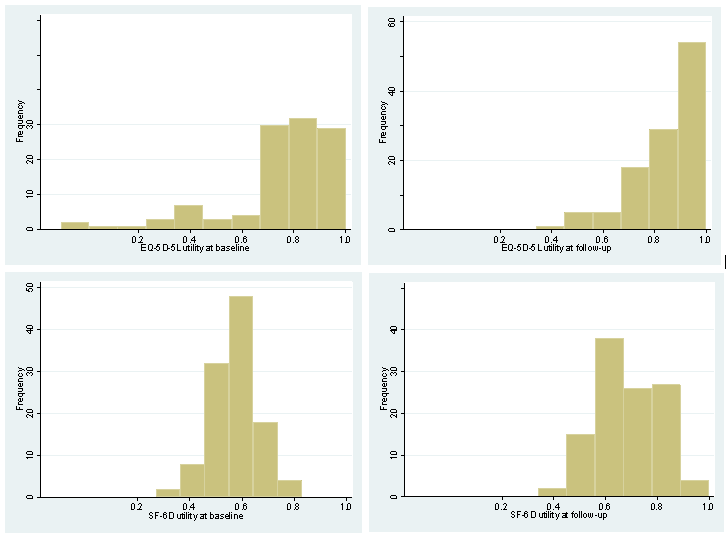 Fig. S2 Scatterplot of EQ-5D-5L and SF-6D utility plotted between baseline and follow-up for cases with depression only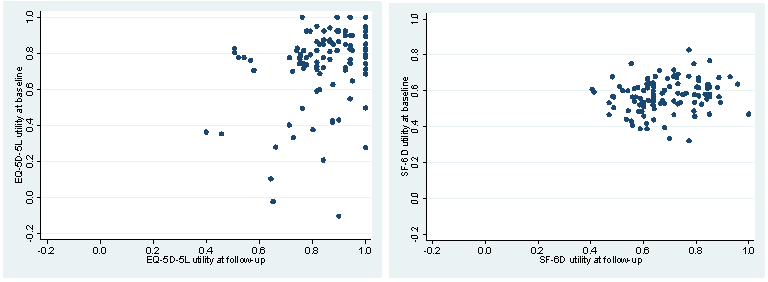 